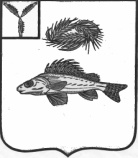   АДМИНИСТРАЦИЯМАРЬЕВСКОГО МУНИЦИПАЛЬНОГО ОБРАЗОВАНИЯЕРШОВСКОГО РАЙОНА САРАТОВСКОЙ ОБЛАСТИПОСТАНОВЛЕНИЕ от 08.09.2022 г.                                № 35                                          Об  отмене особого противопожарногорежима на территории Марьевского муниципального образованияВ соответствии с Федеральным законом от 21.12.1994 г. № 69-ФЗ «О пожарной безопасности», Федеральным законом от 06.10.2003 г. № 131-ФЗ «Об общих принципах организации местного самоуправления в Российской Федерации», Постановлением Правительства Российской Федерации от 25.04. 2012 г. № 390 «О противопожарном режиме», требованиями Постановления Правительства Саратовской области  от 24.08.2006 г. № 333-П «Об утверждении Положения о порядке установления особого противопожарного режима на территории Саратовской области или ее части», в связи с повышением пожарной опасности  на территории Марьевского МО Ершовского муниципального района, руководствуясь Уставом Марьевского муниципального образования, администрация Марьевского муниципального образования ПОСТАНОВЛЯЕТ: 1.Отменить особый противопожарный режим на территории Марьевского муниципального образования с 08.09.2022 года. 2. Признать утратившим силу постановление администрации Марьевского муниципального образования от 17.06.2022 года № 21 «Об установлении особого противопожарного режима на территории Марьевского муниципального образования».3.Разместить настоящее постановление на официальном сайте администрации Ершовского муниципального района.Глава Марьевского МО                                             С.И. Яковлев